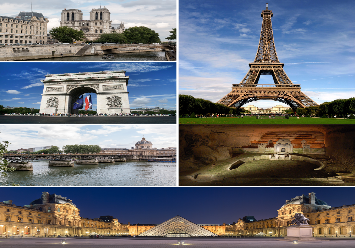 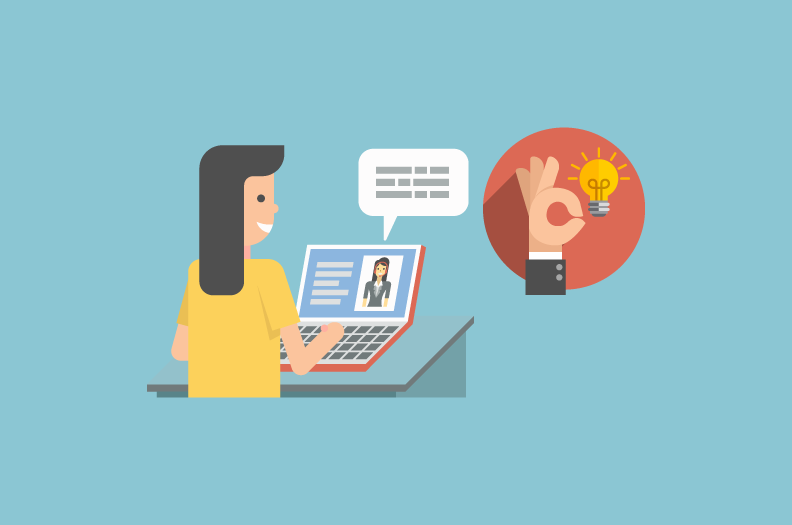 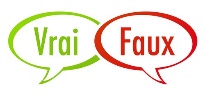 EXERCICE 1Indiquez si les déclarations suivantes sont vraies ou fausses. Justifiez votre réponse si elle est fausse selon les informations contenues dans la vidéo.EXERCICE 2Choisissez les mots corrects pour compléter le paragraphe.________ effectue diverses tâches, notamment __________, l'entrée et la sortie ______, l'organisation _______ et ________. De plus, il est recommandé que ______ soit une caractéristique _______ des personnes qui souhaitent travailler dans ce domaine.DéclarationsVraiFauxJustification1.- L'hôtesse est en charge de l'accueil téléphonique des clients._________________________________________________________________________________________________________2.-  Le guide touristique de l'entreprise organise l'arrivée et le départ des colis_________________________________________________________________________________________________________3.- L'hôtesse effectue des tâches administratives._________________________________________________________________________________________________________4.- La patience avec les clients n'est pas un conseil recommandé._________________________________________________________________________________________________________L'hôtessedes coursiersla patiencefondamentaledes colisdes chauffeursl'accueil téléphonique